Artículos científicosEl sentipensar del docente respecto al género en una universidad pedagógica
The teacher's feelings regarding gender in a pedagogical universityFelisa Yaerim López BotelloUniversidad Autónoma del Estado de México, Méxicofelisa.lopez@seiem.edu.mxhttps://orcid.org/0000-0003-1732-4979
Isabel Nicolás GonzálezUniversidad Pedagógica Nacional, Méxicoisabel.nicolas@seiem.edu.mxhttps://orcid.org/0000-0002-6162-8833
Josefa Bravo MorenoUniversidad Pedagógica Nacional 151, Méxicojosefa.bravo@seiem.edu.mxhttps://orcid.org/0000-0001-8759-7169 
ResumenEste artículo constituye un ejercicio de reflexión de la perspectiva de género con el objetivo de explorar el sentir y pensar de los docentes en una Universidad Pedagógica del Estado de México con sus cinco sedes (Acambay, Ixtlahuaca, Jilotepec, Tejupilco y Toluca), que se realizó bajo un enfoque cualitativo, ante la necesidad de tener conciencia de la práctica de la equidad de género, para la formación de una sociedad igualitaria. Esto tomando en cuenta, que con equidad no se refiere a que sean lo mismo hombres y mujeres, sino, que tengan derecho a recibir las mismas oportunidades y las necesidades e intereses que manifiesta cada persona.Se inició con un diagnóstico durante marzo-abril 2022, a través del uso del cuestionario aplicado a docentes de la Universidad objeto de estudio, identificándose que no reconocen la perspectiva de género como estilo de vida. Además, un porcentaje considerable ha sido víctima de violencia de género por su sexo, color, posición económica o puesto de trabajo. Derivado del sentipensar de los sujetos de investigación, para modificar los mandatos de hombres y mujeres ante la sociedad, es necesario generar pedagogías emergentes de justicia social, y promover una capacitación continua sobre la perspectiva de género a través de un seminario.Al respecto, los seminarios resultan un espacio dialógico para llevar un análisis profundo entre los especialistas y los docentes de la UPN, el cual puede ser mediante la modalidad presencial, en línea o híbrida, para abordar temáticas de perspectivas de género. Palabras claves:  Sentipensar, perspectiva de género, pedagogías emergentes.AbstractThis article constitutes an exercise of reflection on the gender perspective with the aim of exploring the feelings and thoughts of teachers in a Pedagogical University of the State of Mexico with its five locations (Acambay, Ixtlahuaca, Jilotepec, Tejupilco and Toluca), which are carried out under a qualitative approach, given the need to be aware of the practice of gender equity, for the formation of an egalitarian society. This taking into account that equity does not mean that men and women are the same, but that they have the right to receive the same opportunities and the needs and interests that each person manifests.It began with a diagnosis during March-April 2022, through the use of the questionnaire applied to teachers of the University under study, identifying that they do not recognize the gender perspective as a lifestyle. In addition, a considerable percentage have been victims of gender violence because of their sex, color, economic position or job position.Derived from the sentiments of the research subjects, to modify the mandates of men and women before society, it is necessary to generate emerging pedagogies of social justice, and promote continuous training on the gender perspective through a seminar.In this regard, the seminars are a dialogical space to carry out an in-depth analysis between the specialists and the teachers of the UPN, which can be through the face-to-face, online or hybrid modality, to address issues of gender perspectives.Keywords: Sentipensar, gender perspective, emerging pedagogies.Fecha Recepción: Enero 2022                               Fecha Aceptación: Julio 2022IntroducciónSegún la Organización de las Naciones Unidas [ONU] (2020), “la equidad de género, además de ser un derecho humano fundamental, es imprescindible para lograr sociedades pacíficas, con pleno potencial humano y capaces de desarrollarse de forma sostenible” (párr. 1).Retomando lo anterior, la equidad de género entre hombres y mujeres desempeña un papel fundamental dentro de la sociedad, todas las personas tienen el derecho de recibir las mismas oportunidades, responsabilidades y derechos que les permitan realizar lo que deseen, así como cumplir su papel de ciudadanos y ciudadanas.Por su parte la Organización de las Naciones Unidas para la Educación, la Ciencia y la Cultura [UNESCO] (2016) la igualdad de género se incorporó a las Normas Internacionales de los derechos humanos mediante la Declaración Universal de Derechos Humanos, aprobada por la Asamblea General el 10 de diciembre de 1948.  Ese documento que marca un hito en la historia de los derechos humanos reconoció que “Todos los seres humanos nacen libres e iguales en dignidad y derechos” y que “toda persona tiene todos los derechos y libertades proclamados en esta Declaración, sin distinción alguna de raza, color, sexo, idioma, religión, [...] nacimiento o cualquier otra condición” (párr. 6).La equidad de género va totalmente enfocada al respeto de otras personas para la formación de una sociedad igualitaria, con imparcialidad en el trato que reciben a la que todos y todas tengan acceso. Esto tomando en cuenta, que con equidad no se refiere a que sean lo mismo hombres y mujeres, sino, que tengan derecho a recibir las mismas oportunidades, teniendo presente la misma importancia, las necesidades e intereses que manifiesta cada persona.A través de la investigación cualitativa con un diseño descriptivo, se aplicó un diagnóstico, a través de un cuestionario durante marzo-abril 2022, para recabar información, el cual fue aplicado a 27 docentes de la universidad objeto de estudio, de los cuales 8 son hombres y 19 mujeres, este cuestionario estuvo constituido por 15 preguntas cerradas, teniendo como objetivo analizar el sentir y pensar de los docentes de una Universidad Pública Pedagógica del Estado de México (Acambay, Ixtlahuaca, Jilotepec, Tejupilco y Toluca), respecto a la perspectiva de género a fin de generar una propuesta que fortalezca la concientización y conformación de una sociedad igualitaria.DesarrolloSon diversas las diferencias que se presentan entre hombres y mujeres, estas no son solamente biológicas o sexuales. Entre hombres y mujeres existen diversos comportamientos y roles que se deben de llevar a cabo de acuerdo con las costumbres, la cultura y el contexto en que se desarrollan. A través del tiempo, se han tenido cambios notorios en la manera de ver a las mujeres y a los hombres cumplir su papel dentro de una sociedad, se han tenido cambios de pensamiento y conducta.Considerada pionera del feminismo, en su obra “El segundo sexo”, Simone de Beauvoir (2017) hace referencia al feminismo, al sexo y al género, así mismo, a la desigualdad que persiste entre hombres y mujeres, haciendo  mención en que esta desigualdad principalmente impuesta por la sociedad y el  medio en que se desarrollan las personas, a su vez, menciona diversas estrategias  o herramientas que permiten mejorar el trato y la relación igualitaria entre hombres  y mujeres a fin de que estos puedan desarrollarse de manera pacífica y libre.Mencionaba Beauvoir (2017), los factores biológicos no determinan la forma de ser que se denomina “femenina” o “masculina”; es irracional entenderlo así. El fomento de la equidad de género dentro de una sociedad otorga un trato de forma igualitaria. Retomando lo que menciona Beauvoir, en gran parte la sociedad ha sido vista como un factor importante y de gran influencia dentro de la personalidad de muchas personas, se han creado diversos estereotipos que aún en la actualidad son vistos. Muchos hombres y en su mayoría mujeres no cuentan con derecho a recibir el mismo trato u oportunidades.La pensadora investiga los hechos y los mitos alrededor de la construcción del concepto de mujer, desde la perspectiva biológica, científica, psicoanalítica, materialista, histórica, literaria y antropológica. A partir de estos cuestionamientos plantea que el concepto de lo "femenino" y lo “masculino”, con el que se ha identificado principalmente a la mujer y al hombre, es una construcción social, y, por lo tanto, es independiente a su "esencia".De acuerdo con lo anterior, se puede rescatar que el concepto que se le ha dado a una “mujer” o a un “hombre” es variado, a través de una construcción social, cultural y de acuerdo al contexto. Mediante las diversas aportaciones que realizó Beauvoir, se ha tenido base para el cuestionamiento del papel que juegan tanto hombres como mujeres dentro de la sociedad, y, el reconocimiento entre sexo y género.El llevar a cabo la práctica de equidad de género permite generar nuevas oportunidades para combatir la desigualdad, los estereotipos y la discriminación o creencias que se han construido socialmente a través del tiempo, como desarrollar actividades preferentes de acuerdo con su sexo.Mediante el conocimiento de este tema, las personas pueden tener mayor conocimiento sobre sus derechos y la manera en que toman las decisiones de su vida, dejando a un lado los roles impuestos y tradicionalistas que aún en ciertos casos siguen presentes.Ahora, la educación es considerada una herramienta fundamental para el desarrollo de la equidad entre el género, eliminar la violencia de género dentro las instituciones educativas resultan ser un medio para fomentar un ambiente de aprendizaje seguro y al que tengan acceso todas las personas.El llevar a cabo la práctica de equidad de género dentro de las escuelas permite crear mejores ambientes de aprendizaje para los estudiantes y entre los docentes, en el que exista inclusión, respeto e igualdad. Tanto docentes como estudiantes juegan un papel fundamental para fortalecer la equidad de género.De acuerdo con Dworkin (1981, como se citó en Formichella, 2011) plantea que “...la equidad es una idea política popular, pero misteriosa. Las personas pueden ser iguales en un sentido, pero no en otro, sin que esto implique que la equidad sea un concepto inútil” (p. 4). Lo relevante es analizar bajo qué forma la misma será contemplada. Por otra parte, Rawls (1999, como se citó en Formichella, 2011), “...expresa que la idea de equidad es fundamental en el concepto de justicia y destaca que los miembros de una sociedad discuten y establecen qué prácticas definirán como justas, lo cual implica que las mismas dependerán del pacto subyacente entre los individuos pertenecientes a una comunidad” (p.4).Para la antropóloga Lamas (1986), género es una categoría en que se articulan tres instancias básicas:1). La asignación de género se realiza en el momento en que nace la guagua a partir de la aparición externa de los genitales;2). La identidad de género se establece más o menos a la misma edad en que el infante adquiere el lenguaje entre los dos y tres años y es anterior a un conocimiento de la diferencia anatómica entre los sexos;3). El rol de género se forma con el conjunto de normas y prescripciones que dicta la sociedad y la cultura sobre el comportamiento femenino y masculino (pp. 1-10).Según Butler, definió el género como “el resultado de un proceso mediante el cual las personas recibimos significados culturales, pero también los innovamos” (Butler, 1990, como se citó en Lamas, 2000, p.7).De acuerdo con la Organización Mundial de la Salud (OMS), “la igualdad de género es la ausencia de discriminación basada en el sexo de la persona en materia de oportunidades, asignación de recursos y beneficios o acceso a los servicios, mientras la Equidad de Género: refiere a la imparcialidad y la justicia en la distribución de beneficios y responsabilidades entre hombres mujeres. El concepto reconoce que hombre y mujer tienen distintas necesidades y gozan de distinto poder, y que esas diferencias deben determinarse y abordarse con miras a corregir los desequilibrios entre los sexos” (2002, p. 3).En el acto de conocer la realidad del docente referente a la perspectiva del docente como estilo de vida, los pensamientos y acciones están entrelazados con las emociones y los sentimientos, con los deseos y afectos, generando una dinámica que expresa la totalidad. Una totalidad que se revela en las acciones y en las múltiples conversaciones que el docente establece consigo mismo, con los otros, con la cultura y el contexto comunitario, contexto institucional, contexto docente y contexto áulico. La manera de ser y actuar se proyecta en el modo de pensar, sentir y hablar: pensamiento, emociones y lenguaje.Señalan Maturana y Varela con su teoría Autopoiética para quien educar es un fenómeno psicosocial y biológico que envuelve todas las dimensiones del ser humano, en total integración del cuerpo, de la mente y del espíritu, es decir; del sentir, pensar y actuar. No es la razón la que lleva a la acción, sino la emoción (Maturana, 2004). Cada vez que tenemos dificultad en el hacer algo, existe dificultad en el “querer”, faceta que queda oculta por la argumentación sobre el hacer.La Teoría Autopoiética ayuda a fundamentar esta construcción interactiva entre pensar y sentir, ofreciéndonos una base científica de gran consistencia epistemológica, capaz de reconciliar el proceso de construcción del conocimiento y la manera dinámica en la cual la vida acontece, comprendiendo que vida y aprendizaje ya no se separan más, ya que el aprender también envuelve procesos de autoorganización, de autoconstrucción en la cual la dimensión emocional tiene un papel destacado.Por lo anterior como docentes, se tiene que pensar seriamente en estas cuestiones, si se pretende educar restableciendo la perspectiva de género donde los pensamientos, emociones, intuiciones y sentimientos estén en constante diálogo en pro de la evolución de la conciencia humana.MetodologíaEste estudio de perspectiva de género se circunscribe en el enfoque de la investigación cualitativa el cual “se caracteriza por entender la realidad del individuo, y a este mismo, como una globalidad. Su objetivo es, ante todo, la interpretación de los hechos buscando la comprensión de los mismos más que la explicación” (Matas, 2011 p.23).  Así mismo se realiza bajo el diseño descriptivo “este tipo de diseño tiene como objetivo describir una situación (tal como se ha indicado) o explorar un determinado ámbito (social, educativo, económico, psicológico, cultural, etc.) para adquirir un mayor conocimiento sobre el mismo” (Matas, 2011, p.62), en el cual participó una muestra integrada por docentes de una Universidad Pedagógica del Estado de México con sus cinco sedes (Acambay, Ixtlahuaca, Jilotepec, Tejupilco y Toluca). Se aplicó un diagnóstico, a través de un cuestionario durante marzo-abril 2022, para recabar información, el cual fue aplicado a 27 docentes de la universidad objeto de estudio, de los cuales 8 son hombres y 19 mujeres, este cuestionario estuvo constituido por 15 preguntas cerradas con los siguientes tópicos: la perspectiva de género, el lenguaje inclusivo, nuevas masculinidades, paridad de género en las funciones académicas, imparcialidad en la toma de decisiones, usos y aplicaciones de las políticas públicas referidas al género, barreras de desarrollo profesional, tiempo de calidad respecto del cumplimientos de mandatos autoimpuestos por el género al ser profesionistas y a su vez padres o madres de familia cumpliendo un rol en específico, el efecto matilda, condiciones sociales y justicia social, beneficios recibidos de los cursos ofrecidos por la universidad y alternativas para mejorar las relaciones laborales que busquen modificar los mandatos, todas con la intención de expresar el sentipensar docente. Objetivo GeneralAnalizar el sentir y pensar de los docentes de una Universidad Pública Pedagógica del Estado de México (Acambay, Ixtlahuaca, Jilotepec, Tejupilco y Toluca), respecto a la perspectiva de género a fin de generar una propuesta que fortalezca la concientización y conformación de una sociedad igualitaria. Objetivo EspecíficoGenerar espacios dialógicos a través de un seminario de investigación “Pedagogía de Género: Feminismos y masculinidades emergentes desde la investigación narrativa”, que vincule el sentir y pensar de los docentes sobre perspectiva de género.JustificaciónEste estudio surge del análisis de los contenidos curriculares y las recurrentes reflexiones en torno a la perspectiva de género de este colegiado académico constituido por docentes de una Universidad Pública y sus sedes, todas dependientes de una matriz en el Estado de México. Los estudios en la perspectiva de género cobran vigencia debido al clima de época en la que nos encontramos transitando local y mundialmente, sin embargo; es un tema que desde la aparición de la palabra “género” no se ha valorado ni aceptado en su totalidad; en esta sociedad donde existen diversos estigmas culturales que se aceptan como parte de una sociedad homogénea regido por el patriarcado. Es por ello, que para este estudio la escuela representa la oportunidad de generar conciencia en todos los actores que en ella intervienen con la finalidad de afianzar prácticas igualitarias en materia de género donde hombres y mujeres tengan igualdad de oportunidades.De acuerdo a los autores citados en este artículo, se puede notar que la perspectiva de género no es un tema actual, ha sido una constante de los colectivos y de los individuos en distintos lugares y épocas, pero, como formadores de profesionales de la enseñanza implica mayor análisis para hacer contribuciones prácticas y lograr una sociedad igualitaria a través, de las pedagogías emergentes. Uno de los beneficios que se obtendrán con este estudio es que el mismo profesional docente se cuestionará sobre su actuar docente, su formación y la forma en que se conduce respecto al género, con la intención de modificar prácticas educativas que lleven a generar una conciencia, primero en su persona y posteriormente en quienes conviven directamente con él o ella.En el país se ha focalizado la importancia de incorporar desde el trayecto académico inicial de los estudiantes la perspectiva de género, particularmente en el Estado de México se ha implementado una estrategia curricular en el nivel básico a través de una asignatura denominada Igualdad de género.El impacto que tendrá este estudio en la formación de formadores es que a través de la promoción de un seminario de investigación “Pedagogía de Género: Feminismos y masculinidades emergentes desde la investigación narrativa”, dirigido en un primer momento a docentes, se fortalezca la concientización y conformación de una sociedad igualitaria; incluyendo prácticas inclusivas donde el género sea visible y se considere un lenguaje inclusivo.También es conveniente mencionar que este estudio permitirá un cambio de paradigma en las situaciones de la vida cotidiana en el trato hacia los y las estudiantes que conforman la institución, así mismo creemos que como reacción en cadena estas buenas actitudes y nuevas percepciones respecto al género puedan reproducirse en el contexto de acción inmediato donde se encuentren laborando.Planteamiento del ProblemaEl largo proceso social y político que se ha generado en distintos escenarios con la participación de variados actores ha visibilizado la necesidad de incorporar la equidad de género en esferas educativas tanto públicas y privadas, lo anterior ha desencadenado la importancia de analizar en torno a las acciones y actuaciones que las instituciones de educación superior (IES) realizan para generar la perspectiva de género.Desde hace algún tiempo, la preocupación de las IES ha estado enfocada en contribuir la perspectiva de género en las distintas instituciones. Esta inclusión es producto de diversos movimientos en busca de igualdad de oportunidades; sin embargo, a pesar de los esfuerzos a través de cursos que representan los conocimientos teóricos y en algunos casos legales de la equidad de género, éstos siguen siendo asimilados por los actores a través del contexto político global por las concepciones y valores que rigen la sociedad hegemónica. En este contexto la Universidad objeto de estudio, no es ajena a la problemática planteada; se ha identificado la programación y desarrollo de una serie de cursos, talleres, webinar y conferencias dirigidos a profesores y profesoras para profundizar en planteamientos teóricos y epistemológicos de la perspectiva de género, sin embargo, se reconoce que dichos esfuerzos no han estado enfocados en hacer visibles, trastocar las categorías simbólicas que tienen los sujetos para  ordenar su mundo y concientizar la práctica desde una perspectiva de género. Las prácticas cotidianas en la escuela y sus diversos espacios sexuados, siguen consolidando la desigualdad de género. Desde el diseño curricular hasta la cultura institucional contribuyen a mantener ese orden simbólico de desigualdad e injusticia social. De esta manera, las actividades académicas sobre género se han aplicado desde cierta racionalidad y objetividad. El proceso de acercamiento a la perspectiva de género específicamente se sigue desarrollando a través de la dinámica de comprender conceptos alejados de la realidad y preocupación concreta (Zemelman, 1992) de los sujetos, en este caso de profesores y profesoras.Desde este panorama, se focaliza la importancia de hacer visible el sentipensar que tienen los docentes, hombres y mujeres de la universidad respecto a la perspectiva de género. Todo parece apuntar a que las prácticas y discursos de las y los profesores de la universidad separan drásticamente el cuerpo sentido y vivido con la racionalidad y la objetividad. De ahí la importancia de generar estudios que como punto de partida permitan reflexionar las concepciones que se tienen a partir del sentimiento y vivencia en torno al cuerpo, género, experiencia, cultura, etc. El sentipensar vincula al individuo con su actuar en los diversos ámbitos de la vida, y en este caso se reconoce que existe un problema al delegar la responsabilidad de la toma de decisiones de los actos a la propia conciencia sin reflexionar en torno a cómo cada individuo ha formulado su propia subjetividad atravesada por la sociedad hegemónica. Al respecto, se reconoce que la problemática está vinculada a la brecha que existe entre lo que se dice y lo que se hace respecto a la perspectiva de género. En este sentido, los docentes reconocen la importancia del tema a nivel teórico, pero no como estilo de vida.Hipótesis En la actualidad existen condiciones en el contexto tanto político como educativo para plantear la equidad de género como tema de política educativa que desemboque en la implementación de una cultura institucional responsabilizada en velar por la inclusión de la equidad de género en el diseño, estructura y organización de las entidades educativas. Visibilizar el sentipensar del docente respecto a las condiciones institucionales que hacen posible la incorporación de la perspectiva de género en la dinámica institucional de la Universidad Pedagógica del Estado de México, permitirá comprender las principales actuaciones que limitan la puesta en práctica como un estilo de vida, y a su vez, promoverá transformaciones bajo la consigna dialógica por una sociedad igualitaria; promoviendo prácticas inclusivas donde el género sea visible y se considere un lenguaje inclusivo, a través de un seminario de investigación “Pedagogía de Género: Feminismos y masculinidades emergentes desde la investigación narrativa”.Tipo de EstudioLa investigación fue cualitativa con un diseño descriptivo, puesto que al objeto de estudio se le realizó una descripción de la situación en que se vive la perspectiva de género.La muestra elegida fue de tipo a conveniencia, la cual fue integrada por docentes hombres y mujeres que se encuentran en un rango de edad de entre los 35 y 60 años. Fueron considerados con diferente grado académico como son licenciatura, maestría, doctorado y con alguna especialidad. Algunos son de tiempo completo y en otros casos solo tienen horas de clase.Con la finalidad de conocer cuál es la perspectiva que se tenía en torno al género e identificar las características y concepciones que comparten se aplicó un cuestionario con preguntas cerradas, en esta muestra participaron docentes de diferentes orígenes las cuales corresponden a las regiones Mazahua y Otomí y algunos más a zonas urbanas.Por lo tanto, cada uno de estos tienen diferente percepción respecto al género debido a que sus formas de actuar y pensar también tienen un sesgo cultural.Pregunta General de Investigación¿Cómo es el sentir y pensar de los docentes de una Universidad Pública Pedagógica del Estado de México (Acambay, Ixtlahuaca, Jilotepec, Tejupilco y Toluca), respecto a la perspectiva de género a fin de generar una propuesta que fortalezca la concientización y conformación de una sociedad igualitaria?ResultadosA partir de la aplicación del cuestionario en donde se priorizó la identificación del sentipensar de un colectivo docente de la Universidad Pedagógica objeto de estudio, se obtuvieron elementos para analizar la problemática en cuanto a perspectiva de género que prevalece. Respecto a las 15 preguntas destaca lo siguiente:Se logró identificar que en cuanto a la concepción que se tiene respecto al concepto perspectiva de género, los docentes en la generalidad saben definir que atiende al estudio de las relaciones desiguales entre hombres y mujeres en un contexto dado, esto permite reflexionar sobre la posibilidad de que los cursos, talleres y encuentros teóricos, así como las lecturas individuales proveen a los docentes la posibilidad de formular concepciones propias respecto al término. Por otro lado, un grupo no mayor, enfoca este término a develar las desigualdades de trato, ingresos, posiciones, etc, entre hombres (denominados como el sexo fuerte) y mujeres (señalados como el sexo débil). Sin embargo, cuando este referente teórico se traslada al plano de lo cotidiano, el sentipensar se vuelve divergente respecto a lo que sí podría mirarse a través de la perspectiva de género y lo que no. Esto permite focalizar lo paralelo que se encuentra la cuestión teórica referente al género. Nos parece que es insuficiente abordar los problemas del género cuando la experiencia vital de las y los profesores no se involucra directamente. Otro aspecto llama la atención cuando uno de los cuestionamientos establecidos en el instrumento hace referencia a cuáles son los géneros que forman parte de la perspectiva de género, los resultados obtenidos ya no estaban únicamente enmarcados en el binomio hombre/mujer, sino que en este caso, se sumaron otras categorías. Ante ello, resulta observable la relevancia de develar la constitución de la identidad de género de las y los profesores de la universidad en el recorrido de su vida personal y académica. Esto mismo se puede aterrizar en la identificación del universo vocabular que se puede focalizar en el desarrollo de la práctica del personal académico. Se insiste en la brecha que existe entre el saber teórico respecto a la perspectiva de género y el saber práctico de la cotidianeidad, ello, determina la relevancia de ubicarse en otros planos epistemológicos que promuevan la resignificación de categorías que dan cierto orden a la realidad y que, en consecuencia, producen violencia y desigualdad. El orden socialmente establecido ha determinado qué roles son asignados a hombres y cuáles a mujeres, desde el punto de vista de diversos estudios, estos roles se orientan o visualizan en los espacios públicos (para hombres) y espacios cerrados (para mujeres). Ante ello, y a partir de las respuestas a los dos cuestionamientos que se presentan en la figura 1 y 2, se visibilizan las subjetividades respecto a las posiciones usualmente asignadas para hombres y mujeres, las respuestas parecen develar lo complejo que resulta que en la práctica el hombre no cumpla con los mandatos de masculinidad (fuerte, proveedor, heterosexual, seguro, etc.). Por otro lado, la resistencia a abrir socialmente los espacios para que hombres y mujeres vivan en libertad de elección y de oportunidades, se visualiza cuando las respuestas se diversifican y se posicionan en un rubro en donde la mujer traspasa los mandatos de feminidad hacia la realización extradoméstica (ocupación de puestos hegemónicamente asignados a hombres, un salario superior, participación clave en espacios públicos, etc.)FIGURA 1. ¿Las mujeres tienen complicaciones para valorar a los hombres sensibles, sumisos y hogareños?FUENTE: Elaboración propia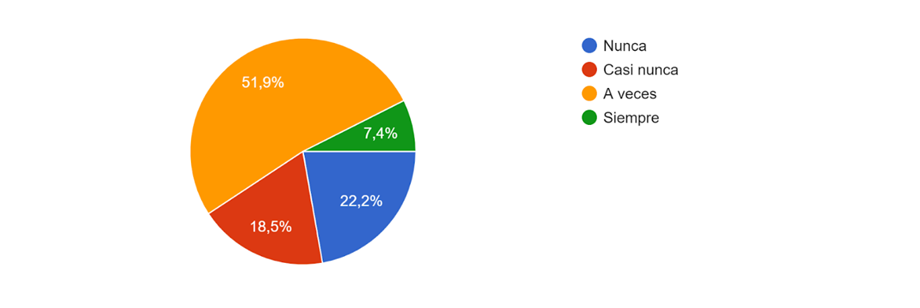 FIGURA 2. ¿Los hombres no aceptarán que las mujeres ocupen puestos superiores a los establecidos socialmente, ganen más dinero, se involucren activamente en actividades políticas o que no sepan cocinar?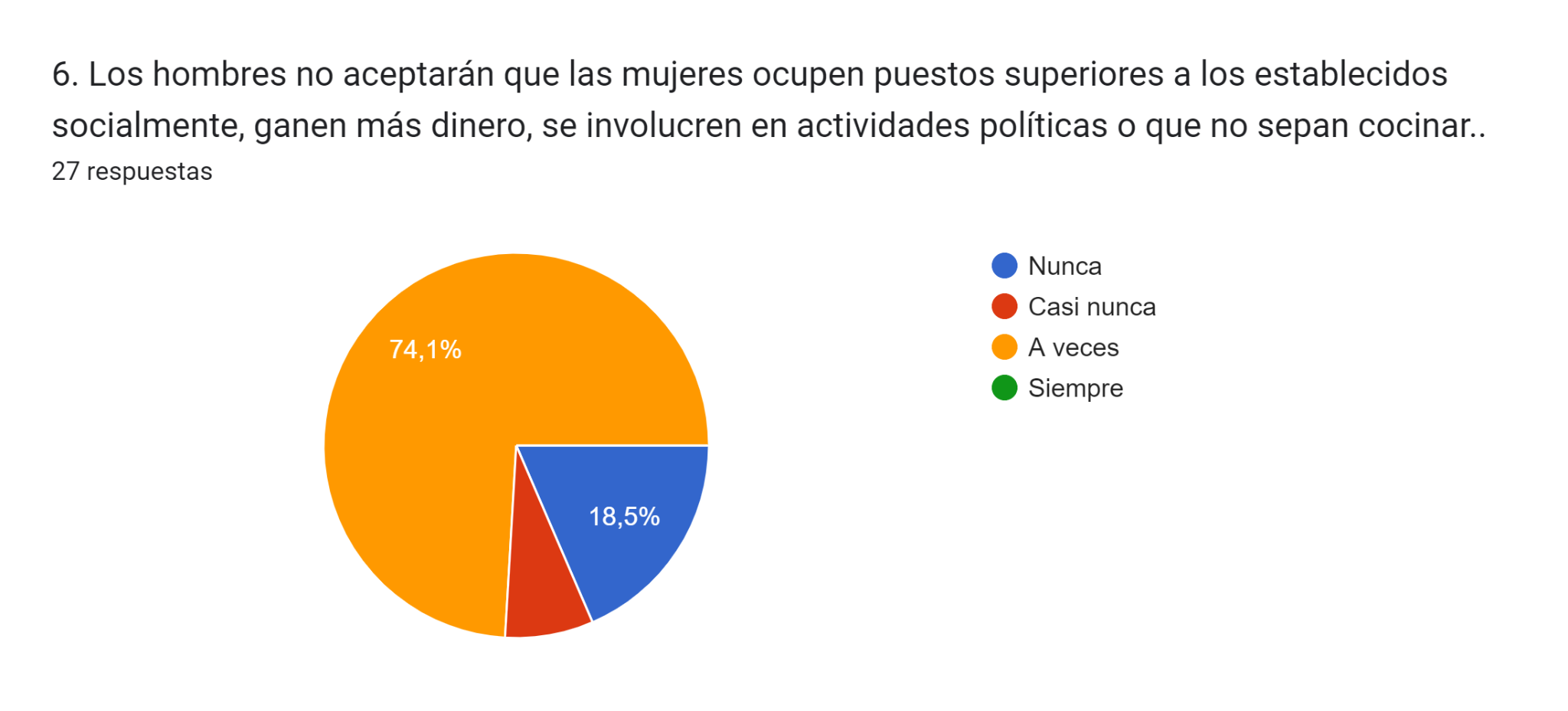 FUENTE: Elaboración propiaEl resultado planteado en las dos figuras anteriores, revelan una necesidad de realizar desdoblamiento en cuanto al sentipensar de los docentes respecto al género, respecto a la importancia de reconocer que hablar de perspectiva de género no es un tema de moda, sino una imperante necesidad dentro de la sociedad en que se vive y que, desde la posición de docentes universitarios, se pueden seguir reproduciendo el orden establecido o bien, apostar por incorporar nuevas pedagogías de emancipación.El problema focalizado inicialmente en torno a la desvinculación entre lo teórico y el rastreo de concepciones respecto a la aplicabilidad de la perspectiva de género en la Universidad Pedagógica queda reafirmada tras visualizarse que el impacto que dichos espacios han tenido no trastocan las subjetividades de los formadores de formadores, se muestra en la Figura 3, que las categorías simbólicas siguen polarizando la relación hombre-mujer respecto a roles asignados socialmente y que de algún modo, ordenan el mundo y por consiguiente, ordenan las estructuras educativas. FIGURA 3. ¿Los cursos que has recibido sobre perspectiva de género han contribuido a resolver las injustificadas y visibilizar el género en la Universidad Pedagógica en que laboras?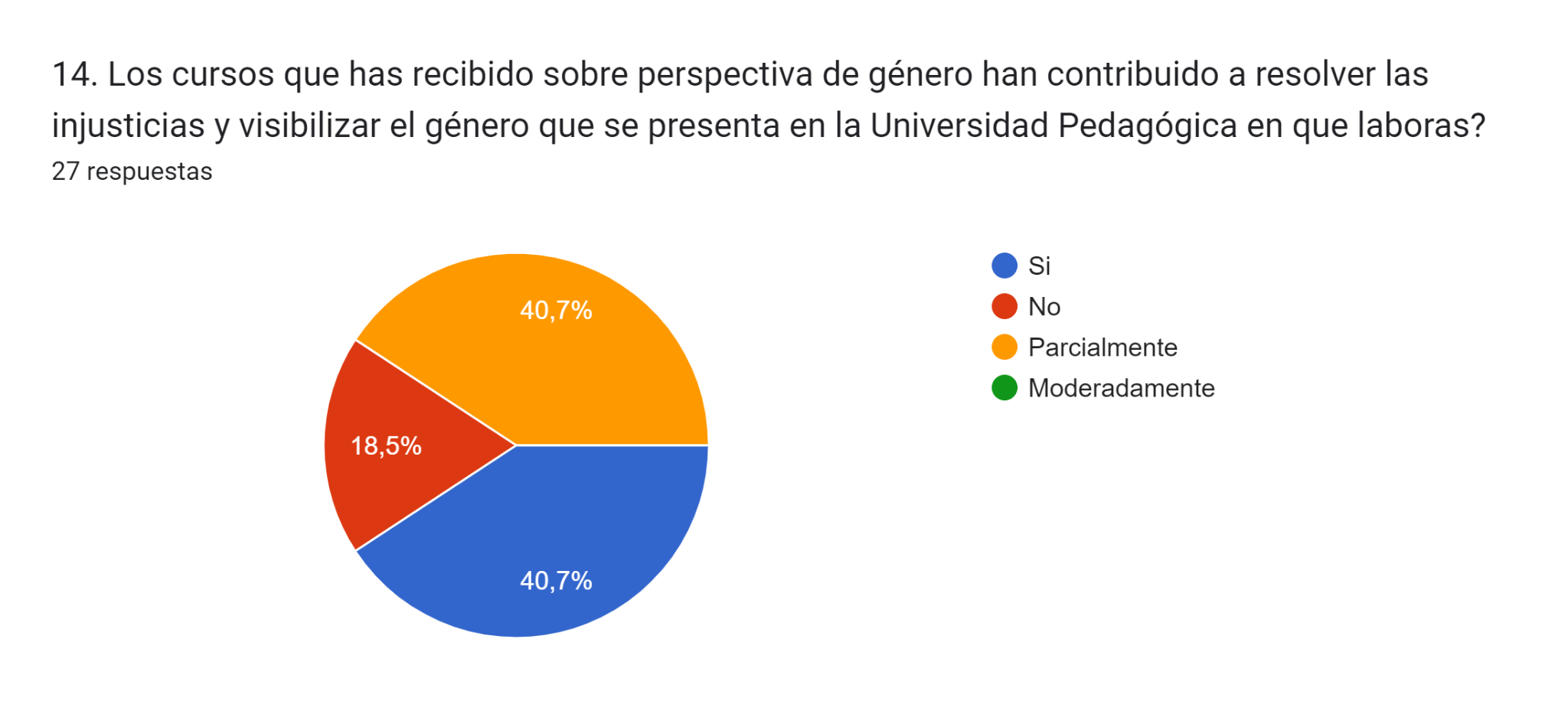 FUENTE: Elaboración propiaReconocemos entonces que, las prácticas cotidianas en la escuela y sus diversos espacios sexuados, siguen consolidando la desigualdad de género. Desde el diseño curricular hasta la cultura institucional ayudan a mantener ese orden simbólico que hace posible la desigualdad y la injusticia social.PropuestaA partir de los resultados anteriormente expuestos y que develan el sentipensar de docentes de una Universidad Pedagógica respecto a la presencia que tiene la perspectiva de género en la vida académica/escolar y personal, se resalta la necesidad de generar encuentro de puntos y puentes que hagan posible el diseño de una pedagogía de género capaz de resignificar la cultura institucional, y a su vez, la lectura que los actores educativos hacen de su mundo. La propuesta que surge de esta investigación se dirige hacia la resignificación de aquellos espacios simbólicos de la cultura y sociedad dominante que hacen posible entender el mundo desde una sola mirada. Esto, sin duda, requiere del acercamiento a las experiencias sentidas y vividas de las y los profesores que permitan problematizar y comprender los significados que le dan sentido a su actuación como sujetos profesionales desde la perspectiva de género. El interés apuesta a la constitución de la identidad de género que han construido las y los profesores de la Universidad en el recorrido de su vida personal y académica. Ante ello, surge y se propone la generación de espacios dialógicos, a través de un seminario permanente con una duración anual, que contribuyan a que docentes de la Universidad Pedagógica identifiquen características de su formación que les han contribuido a la idea que hoy tienen sobre el género y los roles que cada uno desarrolla en la sociedad.  A continuación, se presenta la estructura de la propuesta:TABLA 1. Propuesta de Seminario de InvestigaciónFUENTE: Elaboración propia.La propuesta está circunscrita a la relevancia de establecer relaciones no solo teóricas, sino la relación dialéctica que se genere a partir de las conversaciones (Fontana y Frey, 2015) con los sujetos de la investigación que permita la resignificación del mundo. De la misma manera, formar parte del colectivo académico universitario abre la posibilidad de transformar la realidad a través de la generación de espacios simbólicos con perspectiva de género. Es importante reconocer que no todo está determinado por la dominación y las relaciones de poder, sino que de manera simultánea se construyen vidas que se resisten a dicha opresión (Giroux, 2014). Precisamente, eso es lo que también se pretende potencializar a través de los discursos de los participantes, aquellas vidas que le dan sentido político a la actuación de la profesión. La idea de un seminario permanente, con la duración de un año, es la generación de una propuesta de pedagogía de género que, junto con los profesores, a través de los diálogos generados y recuperados se espera diseñar. Ésta ocupará el lugar central de las prácticas y discursos; desde el diseño de una planeación con perspectiva de género hasta la desnaturalización de espacios que antes eran propios para hombres y para mujeres. En este sentido, el colectivo participante permitirá que éstos mismos se conviertan en investigadores de su vida y promotores de una práctica profesional más justa y equitativa.DiscusiónLa perspectiva de género tiene diversos significantes, esto depende de los contextos, las raíces culturales y la influencia que puede ejercer la sociedad sobre el hombre o la mujer y en algunos casos este significado es aprendido en la escuela. Por ello, para este estudio la escuela representa un lugar donde se puede fortalecer la conciencia sobre la perspectiva de género como un estilo de vida puesto que son las recomendaciones emitidas por las leyes generales en el ámbito público que sugieren adoptar la perspectiva de género en el conjunto de las políticas económica, laboral, social, educativa, salud, cultural y artística (Machain y González, 2020).A raíz de las respuestas emitidas por los docentes, se demuestra lo que indica Serret (2008), que lo que conocemos como perspectiva de género se entiende como un punto de vista donde se pueden visualizar los distintos fenómenos de la realidad social y que corresponden a una realidad científica, académica, social o política en el cual estamos insertos.Para promover esta perspectiva de género es necesario fomentar un cambio de paradigma al incorporar en el día a día el uso de un lenguaje inclusivo que permita en primera instancia una ruptura de la realidad que ha sido marcada por el uso de un lenguaje masculino. De ahí que es importante mencionar que algunos docentes hombres y mujeres presentaron resistencia o negación para hablar sobre temas de género, saben que existe, pero no desean participar porque es un “tema de moda” o irrelevante en su vida laboral cotidiana. Por lo anterior los planteamientos epistémicos del feminismo y de las nuevas masculinidades permiten comprender que la realidad opresora puede transformarse si se transforman aquellas categorías que se utilizan para comprender el mundo. Esto abrirá significativamente posibilidades para la integración de la perspectiva de género como medio para reconfigurar la vida social desde una visión inclusiva que regule las concepciones educativas de los agentes involucrados con la formación. Cuando la forma cómo éstos se relacionan con el mundo de la vida no da pauta para hacer el ejercicio de resignificación; y cuando se cree que los contenidos escolares son neutrales y apolíticos (Giroux, 2003 y McLaren, 1998), alejados de un sistema mundo organizado desde un lenguaje de la dominación (Segato, 2003). A partir de la hipótesis planteada en este estudio que parte de las condiciones institucionales que han permitido hacer cuestionamientos considerando la dinámica de los profesores, para comprender las actuaciones que limitan la incorporación de la perspectiva de género como un estilo de vida surge y se valida la posibilidad de generar pedagogías emergentes (Amador, 2007) de justicia social donde se pueda generar una conciencia que permita el cambio de paradigma antes mencionado.El sentipensar se vuelve divergente respecto a lo que sí podría mirarse a través de la perspectiva de género y lo que no. Esto permite focalizar lo paralelo que se encuentra la cuestión teórica referente al género. Nos parece que es insuficiente abordar los problemas del género cuando la experiencia vital de las y los profesores no se involucra directamente, en este caso los senties de las maestras y maestros es notorio cuando mencionan que alguna vez han sido víctimas de alguna injusticia relacionado con el género de ahí que piensan que es necesaria una formación continua para abatir estos comportamientos que hacen evidente la discriminación del género.Por último, este estudio no aboga porque hombres y mujeres estén en luchas por tener el dominio de oportunidades, sino que ambos accedan a condiciones similares por su propio género. De este modo se estaría cumpliendo con aspectos que la agenda 2030 de las Naciones Unidas donde se señala que “La igualdad entre los géneros no es solo un derecho humano fundamental, sino la base necesaria para conseguir un mundo pacifico, próspero y sostenible” (2018, p.31)Trabajar la perspectiva de género a través de un seminario permanente con una duración de un año, renovándose al concluir de manera anual, contribuirá al logro del objetivo 5 de la agenda 2030 (Bidegain, 2017) donde es indispensable lograr la igualdad de género y el empoderamiento de las mujeres y las niñas.ConclusionesLa equidad de género entre hombres y mujeres desempeña un papel fundamental dentro de la sociedad, todas las personas tienen el derecho de recibir las mismas oportunidades, responsabilidades y derechos que les permitan realizar lo que deseen, así como cumplir su papel de ciudadanos y ciudadanas.El llevar a cabo la práctica de equidad de género dentro de las escuelas permite crear mejores ambientes de aprendizaje para los estudiantes y entre los docentes, en el que exista inclusión, respeto e igualdad. Tanto docentes como estudiantes juegan un papel fundamental para fortalecer la equidad de género.Por lo anterior, la educación es considerada una herramienta fundamental para el desarrollo de la equidad entre el género, eliminar la violencia de género dentro las instituciones educativas resultan ser un medio para fomentar un ambiente de aprendizaje seguro y al que tengan acceso todas las personas.A través de la investigación cualitativa con un diseño descriptivo, se aplicó un diagnóstico que permitió identificar que las prácticas cotidianas en la escuela y sus diversos espacios sexuados, siguen consolidando la desigualdad de género. Desde el diseño curricular hasta la cultura institucional contribuyen a mantener ese orden simbólico de desigualdad e injusticia social.Por lo que se propone un seminario de investigación “Pedagogía de Género: Feminismos y masculinidades emergentes desde la investigación narrativa”, permanente con una duración anual con el objetivo de generar espacios dialógicos, que develen las vivencias/experiencias de los docentes de la universidad objeto de estudio en su formación como hombres y mujeres, vinculado a su sentir y pensar respecto a la perspectiva de género.Otro de los beneficios que se obtendrán con el seminario, es que el mismo profesional docente se cuestionará sobre su actuar docente, su formación y la forma en que se conduce respecto al género, con la intención de modificar prácticas educativas que lleven a generar una conciencia, primero en su persona y posteriormente en quienes conviven directamente con él o ella.Futuras líneas de investigaciónCon los resultados obtenidos de la investigación realizada, resalta la importancia de la perspectiva de género, como un punto de vista donde se pueden visualizar los distintos fenómenos de la realidad social y que corresponden a una realidad científica, académica, social o política en el cual estamos insertos.Para promover esta perspectiva de género es necesario fomentar un cambio de paradigma al incorporar en el día a día el uso de un lenguaje inclusivo.Los planteamientos epistémicos del feminismo y de las nuevas masculinidades, permiten comprender que la realidad opresora puede transformarse si se transforman aquellas categorías que se utilizan para comprender el mundo. Esto abrirá significativamente posibilidades, para la integración de la perspectiva de género como medio para reconfigurar la vida social desde una visión inclusiva, que regule las concepciones educativas de los agentes involucrados con la formación.ReferenciasBidegain, P. (2017) Agenda 2030 y la Agenda Regional de Género. Sinergias para la igualdad en America Latina y el Caribe.De Beauvoir, S (2017). El Segundo Sexo. España: Catedra.Formichella, M. (2011). Análisis del concepto de equidad educativa a la luz del enfoque de las capacidades de Amartya Sen Educación. Universidad de Costa Rica. 35 (1) pp. 1-36 https://www.redalyc.org/pdf/440/44018789001.pdfLamas, M. (2000). Diferencias de sexo, género y diferencia sexual Cuicuilco. Escuela Nacional de Antropología e Historia Distrito Federal, México. 7 (18).  https://www.redalyc.org/pdf/351/35101807.pdfMachain, R. y González, R.(2020).Educando para la igualdad.México: Subsecretaria de acceso a las mujeres una vida libre de violencia.Matas, T. A. (2011) Introducción a la investigación en ciencias de la educación. España. Bubok Publishing.Maturana, H. y Varela, F. (2004). De Máquinas y Seres Vivos. Autopoiesis: La organización de lo vivo. Buenos Aires: LumenNaciones Unidas (2018), La agenda 2030 y los Objetivos de Desarrollo Sostenible: una oportunidad para América Latina y el Caribe (LC/G.268-P/Rev.3), Santiago.Organización de las Naciones Unidas (ONU). (2020). La ONU en acción para la igualdad de género en México. https://www.onu.org.mx/wpcontent/uploads/2015/11/Igualdad-de-genero.pdfSerret, B. (2008). Qué es y para qué es la perspectiva de género. Libro de Texto para la asignatura: Perspectiva de género en Educación Superior. México: Instituto de la mujer Oaxaqueña Ediciones.NOMBRE:Seminario Pedagogía de Género: Feminismos y masculinidades emergentes desde la investigación narrativa.NOMBRE:Seminario Pedagogía de Género: Feminismos y masculinidades emergentes desde la investigación narrativa.PROPÓSITO:Generar espacios dialógicos a través de un seminario de investigación permanente que develen las vivencias/experiencias de los docentes en su formación como hombres y mujeres vinculado a su sentir y pensar respecto a la perspectiva de género.PROPÓSITO:Generar espacios dialógicos a través de un seminario de investigación permanente que develen las vivencias/experiencias de los docentes en su formación como hombres y mujeres vinculado a su sentir y pensar respecto a la perspectiva de género.MODALIDAD:Híbrido, con sesiones presenciales transmitido virtual simultáneamente.SESIONES:Se abrirán espacios de diálogo con diversas temáticas una vez al mes.DURACIÓN: 1 añoDURACIÓN: 1 añoDINÁMICA:Cada sesión tendrá un tema vertebrador que guiará las participaciones de los docentes para ir dialogando, deconstruyendo y construyendo su experiencia en la conformación de su idea de ser hombre o ser mujer.El interés está vinculado a recuperar voces subjetivadas de profesores y profesoras respecto a las concepciones y experiencias que tienen sobre el género para potenciarlas hacia la emancipación. De modo que la dinámica de este seminario está sentada en las bases de la investigación narrativa con paradigmas específicos como el constructivismo y la teoría crítica.DINÁMICA:Cada sesión tendrá un tema vertebrador que guiará las participaciones de los docentes para ir dialogando, deconstruyendo y construyendo su experiencia en la conformación de su idea de ser hombre o ser mujer.El interés está vinculado a recuperar voces subjetivadas de profesores y profesoras respecto a las concepciones y experiencias que tienen sobre el género para potenciarlas hacia la emancipación. De modo que la dinámica de este seminario está sentada en las bases de la investigación narrativa con paradigmas específicos como el constructivismo y la teoría crítica.TEMÁTICAS:1)      Género2)      Perspectiva de género3)      Masculinidades-Violencia-Emociones-Salud Mental4)      Feminismos-Violencia-Emociones-Salud Mental5) Investigación narrativaTEMÁTICAS:1)      Género2)      Perspectiva de género3)      Masculinidades-Violencia-Emociones-Salud Mental4)      Feminismos-Violencia-Emociones-Salud Mental5) Investigación narrativaREFERENCIAS PARA EL SEMINARIO:Chase, S. (2015). Investigación narrativa. En Denzin, N. y Lincoln, Y. (Compiladores), Métodos de recolección y análisis de datos. Manual de investigación cualitativa Vol. IV. Barcelona: Gedisa.Denzin, N. (2016). Los discursos emancipatorios y la ética y la política de la interpretación. En Denzin, N. y Lincoln, Y. (Compiladores), El arte y la práctica de la interpretación, la evaluación y la presentación. Manual de investigación cualitativa Vol. V. Barcelona: Gedisa.Freire, P. (1992). Pedagogía de la esperanza. México: Siglo XXI Editores.Giroux, H. (2003). Pedagogía y política de la esperanza; teoría cultura y enseñanza. Una antología. Buenos Aires: Amorrortu.Giroux, H. (2014). Teoría y resistencia en educación. México: Siglo XXI Editores.Lamas, M. (2000). Diferencias de sexo, género y diferencia sexual. Escuela de Antropología e           	Historia.   No.    	8,           	Vol.   	7.        Recuperado  	de: https://www.redalyc.org/pdf/351/35101807.pdfSegato, R. (2003). Las estructuras elementales de la violencia. Ensayos sobre género entre la antropología, el psicoanálisis y los derechos humanos. Buenos Aires: Prometeo.Zemelman, H. (1992). Los horizontes de la razón. Uso crítico de la teoría I. Dialéctica y apropiación del presente. México: Anthropos.REFERENCIAS PARA EL SEMINARIO:Chase, S. (2015). Investigación narrativa. En Denzin, N. y Lincoln, Y. (Compiladores), Métodos de recolección y análisis de datos. Manual de investigación cualitativa Vol. IV. Barcelona: Gedisa.Denzin, N. (2016). Los discursos emancipatorios y la ética y la política de la interpretación. En Denzin, N. y Lincoln, Y. (Compiladores), El arte y la práctica de la interpretación, la evaluación y la presentación. Manual de investigación cualitativa Vol. V. Barcelona: Gedisa.Freire, P. (1992). Pedagogía de la esperanza. México: Siglo XXI Editores.Giroux, H. (2003). Pedagogía y política de la esperanza; teoría cultura y enseñanza. Una antología. Buenos Aires: Amorrortu.Giroux, H. (2014). Teoría y resistencia en educación. México: Siglo XXI Editores.Lamas, M. (2000). Diferencias de sexo, género y diferencia sexual. Escuela de Antropología e           	Historia.   No.    	8,           	Vol.   	7.        Recuperado  	de: https://www.redalyc.org/pdf/351/35101807.pdfSegato, R. (2003). Las estructuras elementales de la violencia. Ensayos sobre género entre la antropología, el psicoanálisis y los derechos humanos. Buenos Aires: Prometeo.Zemelman, H. (1992). Los horizontes de la razón. Uso crítico de la teoría I. Dialéctica y apropiación del presente. México: Anthropos.